KENNEL ASSOCIATION
NON-CHAMPIONSHIP SHOW-BREED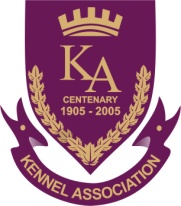 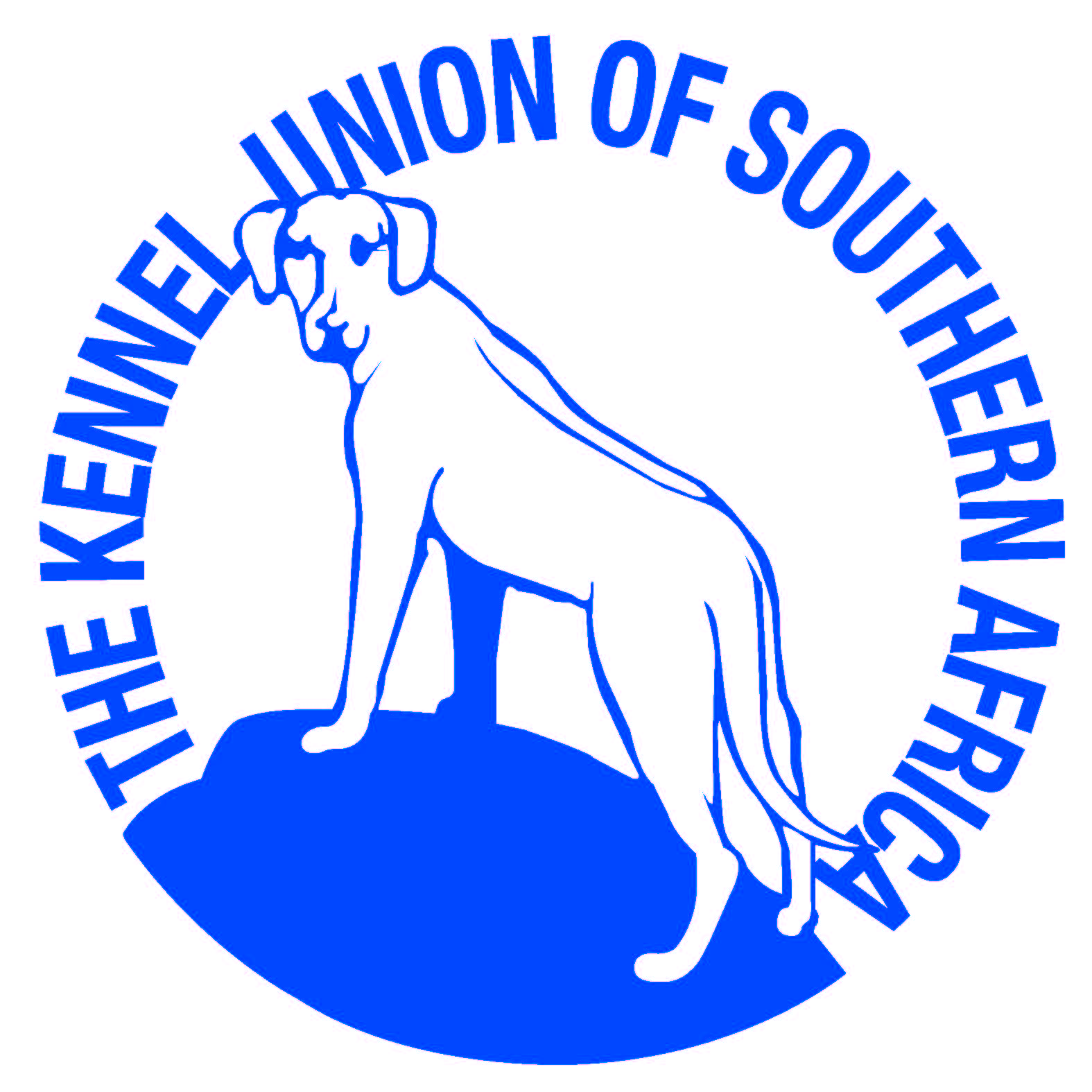 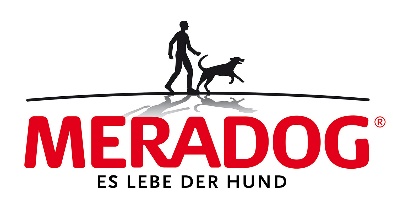 SUNDAY 1st DECEMBER 2019WYNBERG MILITARY CAMPALPHEN HILL WYNBERGCARS ARE NOT PERMITTED ON THE FIELDS AT ANY TIME- RIGHT OF ADMISSION  RESERVEDENQUIRIES:	MRS D E POWELL (Hon Sec) Tel: 021 715 9758- Fax: 021 712 1489 Email: kennelassociationshows@gmail.com	MRS P MULLER (Chairman& Show Manager) Cell: 083 251 6195	Committee: Messrs C Nezar. Mesdames A Liebenberg, L Atcheler, M Nezar, S Mouton, T Holden.POSTAL/EMAIL ENTRIES:	P O BOX 167, CONSTANTIA 7848 SAVE R20.00 BY ENTERING EARLYR40.00 PER DOG R10.00 PER ADDITIONAL DISCIPLINE / CLASS (SAME DOG). NO REFUNDS.R30.00 -2nd Dog R10.00 PER ADDITIONAL DISCIPLINEFlyball Team free if entered in other Disciplines otherwise R120.00 per Team- Pairs R20.00. Single R10.00POSTAL/FAXED/EMAIL ENTRIES ONLY WITH FEES TO BE RECEIVED BY MONDAY 25thNOVEMBER2019DISCIPLINES- DOG JUMPING/AGILITY/DOG CARTING/FLYBALL ON LOWER SOCCER FIELD.NO REFUNDS Faxed Entries only accepted if LEGIBLE with proof of payment with Exhibitors name PRINTED CLEARLY on the deposit slip.ENTRY FEES:	ON THE DAY FROM 07h00 TO 09h30	R60.00 PER DOG. R30.00 2nd DOG, R10.00 PER ADDITIONAL DISCIPLINE / CLASS (SAME DOG)	HANDLERS FREEORDER OF JUDGING BREED CLASSES:PUP 6 to 12 mths ~ JUN 12 to 18 mths~GRAD 18 to 24 mths~SA B ~ OPEN ~ VETERANS~ CHAMPIONS-BBPUP 4 to 6 mths.Miniature Dachshunds will be weighed.GROUP JUDGING: PUP, JUN, VET, CH, GROUP BPUPFINALS: BBPIS, BJIS, BVIS, BCIS, BPIS, BISTHERE WILL BE NO CHANGES IN THE ORDER OF JUDGINGThe breeds will be judged in alphabetical order as listed in appendix A of Schedule 2 of the KUSA constitution.CHALLENGES (free):  Baby Puppy ~ Puppy ~ Junior ~ Veterans ~ Champions-  CHILD HANDLERS: 8 years and under 11 years JUNIOR HANDLERS: over 11 years and under 18 years on the day of the National Finals.  Kindly submit proof of age for Child and Junior Handler. Handlers are reminded to bring their Handlers Card with them to be filled in by the Judge.CHAMPIONS and VETERANS will not compete for Best of Breed, but the winners of the Champions and Veterans Challenge will go forward to Best in Show. ORDER OF JUDGING FINALS: BBPIS/BJIS/BVIS/BCIS/BPIS/BIS
ON NO ACCOUNT ARE CARS ALLOWED ON THE FIELDCARS PARKED AT OWNERS RISK-All Exhibitors/Handlers/Owners are personally responsible for the control of their dogs at all times and shall be personally liable for any claims which may be made in respect of injuries which may arise or be caused by their dogs. 
All Exhibits must be on leads at all times unless otherwise instructed by a Judge. The person/s responsible for any damages made to the venue, grounds and or irrigation system will be liable for the cost thereof. RIGHT OF ADMISSION RESERVEDTHANK YOU TO OUR SPONSORS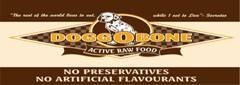 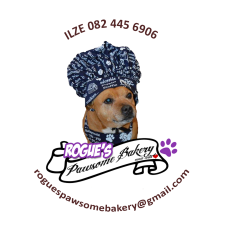 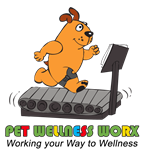 PLEASE ADD R20.00 WHEN MAKING CHEQUE OR CASH DEPOSITBank:ABSA  Account Name:KENNEL ASSOCIATION  Account Number:9288854600Branch:TOKAIBranch Number:632005BreedJudgeTimeGundogs after Toy GroupMs C Gilmour (WC)09.00HerdingMiss N Redtenbacher (Gaut)-after Terrier GroupHoundsMiss H Leipsig (WC)09h00TerriersMiss N Redtenbacher (Gaut)09h00Toys Ms C Gilmour (WC)09h00UtilityMr G Schultz (Gaut)09h00Working Mr B Africa (WC)09h00BEST BABY PUPPY Miss N RedtenbacherBefore BISBEST PUPPYMiss N RedtenbacherBefore BISBEST JUNIORMiss N RedtenbacherBefore BISBEST VETERAN & BEST CHAMPMiss N RedtenbacherBefore BISHANDLERS- Child & JuniorMrs J Wang08h30BEST IN SHOWMiss N Redtenbacher